Western Australian Public Sector Quarterly Workforce Report – June 2021About this information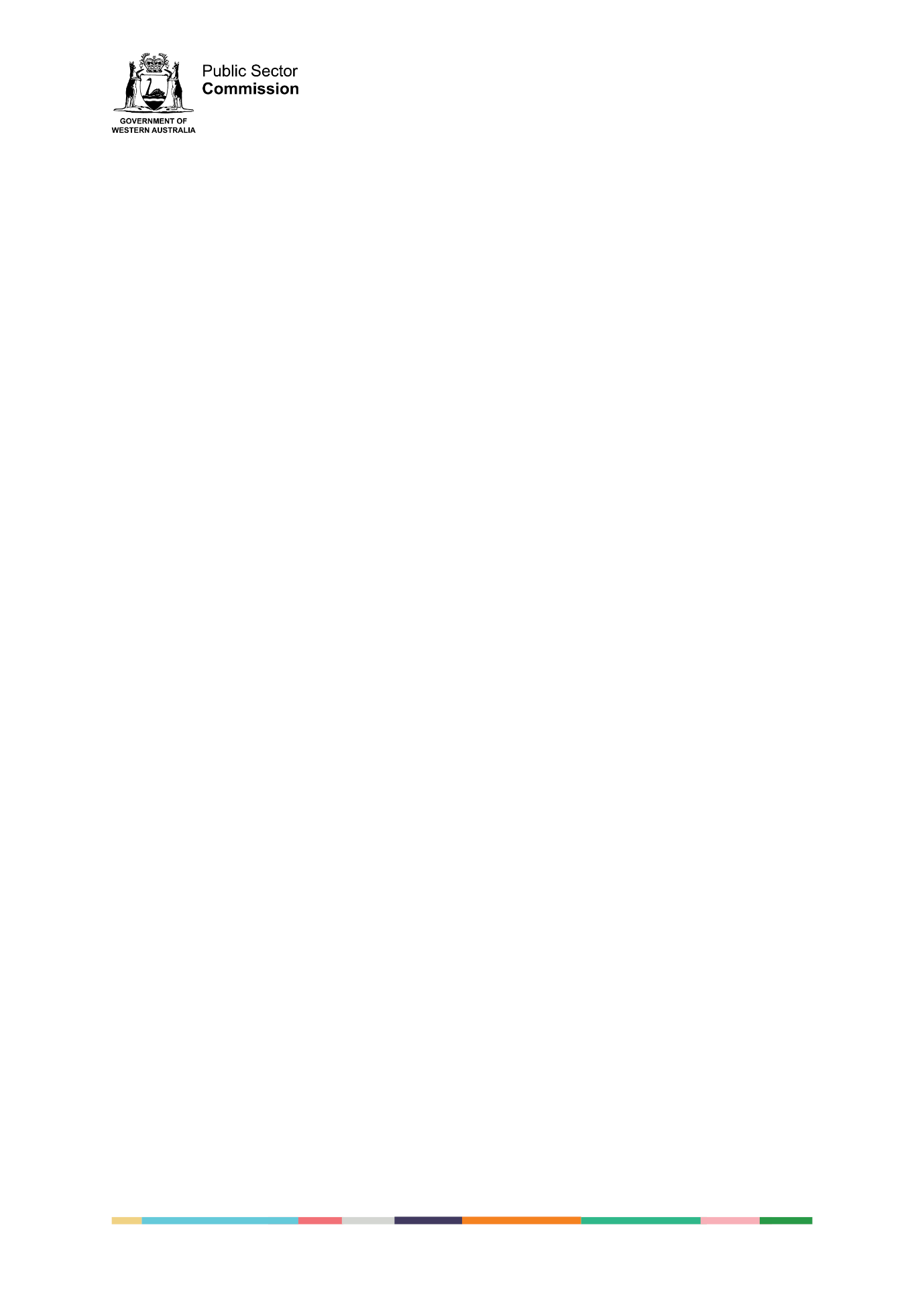 This page presents a snapshot of the public sector workforce based on the most recent data available. More detailed workforce information (including information on other government entities) is available in the State of the WA Government Sector Workforce 2019-20. Please see the Commission’s About our workforce data page for additional contextual information.Overview of the public sector as of June 2021Sector profileEmployment trendsIn June 2021 the WA public sector employed 153,396 people, equating to 121,298 full-time equivalent (FTE) employees. In headcount terms, this reflected a quarterly increase of 1,643 (+1.1%) since March 2021, and an annual increase of 6,834 (+4.7%) since June 2020. In FTE terms, this reflects a quarterly increase of 940 (+0.8%) since March 2021 and an annual increase of 4,420 (+3.8%) since June 2020.Just over 70% of the change in FTE between March 2021 and June 2021 can be attributed to the Department of Education, which increased by 1,174 headcount (+2.1%) and 746 FTE (+1.8%). The increase related primarily to meeting operational requirements, which required additional teaching staff, education aides and non-teaching school-based staff.WA Health also increased by 596 headcount (+1.1%) and 339 (+0.9%) FTE, with the Child and Adolescent Health Service comprising more than half of this increase (+312 headcount; +197 FTE).In contrast, staffing at the 5 TAFE colleges declined by 132 headcount (-3.0%) and 150 FTE (-4.2%) in line with the end of the semester and the separation of casual staff.Decreases were also seen at the Department of Communities, with a decline of 164 headcount (-2.9%) and 130 FTE (-2.5%). This was driven primarily by staff taking voluntary severances in the June quarter, resulting in four consecutive quarterly declines since the September 2020 quarter.Salaries expenditureSalaries represent the single largest component of general government sector expenses (39% in 2020–21, or 43% if concurrent superannuation costs are also included).At $13,469 million, annual growth in general government salaries expenditure was 4.5% for the 2020–21 financial year.Figure 1. Salaries growth for each financial year since 2010–11 (general government)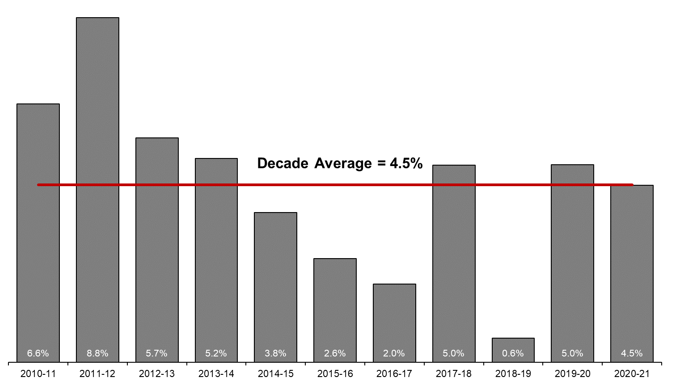 [ALT text - Salaries growth for the financial year of 2020–21 was 4.5%, compared to a ten-year average of 4.5%.]Source: Department of TreasuryHistorical headcount, FTE and salaries expenditure WA public sector agencies’ staffing levelsData quality statementInformation is based on an aggregate of agency supplied data, collected quarterly through the Human Resource Minimum Obligatory Information Requirements (HR MOIR). Data is supplied by agencies according to the guidelines set out in HR MOIR Data Definitions 1.5.1. The information provided reflects the Commission’s holdings at the date of release. Workforce data is occasionally revised for quality, and corrections applied may result in figures being adjusted over time. This information relates only to public sector (Department, SES and non-SES agencies), and excludes sworn officers of the WA Police Force, public universities, local governments, government trading enterprises and other authorities.All data is accurate as reported to us by contributing agencies.As some figures have been rounded, discrepancies may occur between sums of the component items and totals. Salaries expenditure data and information is provided by the Department of Treasury.ContactAll enquiries about the Public Sector Commission’s data should be directed to stateadministrator@psc.wa.gov.au. HeadcountHeadcount153,396Full-time equivalent (FTE)Full-time equivalent (FTE)121,298General government expenses (June quarter)General government expenses (June quarter)$3,502mSenior Executive Service (SES)Senior Executive Service (SES)397Public sector median agePublic sector median age45Top 3 occupation groups (FTE)Teachers19.1%Top 3 occupation groups (FTE)Clerical workers16.5%Top 3 occupation groups (FTE)Nurses and midwives11.0%Diversity groupsJune 2021June 2021Aspirational targetWomen in SESRepresentation43.6%50.0%Women in SESHeadcount173Aboriginal and Torres Strait Islander peopleRepresentation2.7%3.7%Aboriginal and Torres Strait Islander peopleHeadcount3,121People with disabilityRepresentation1.5%5.0%People with disabilityHeadcount1,750Culturally and linguistically diverse peopleRepresentation14.8%15.5%Culturally and linguistically diverse peopleHeadcount15,736Youth 
(aged 24 and under)Representation4.3%5.8%Youth 
(aged 24 and under)Headcount6,634Mature 
(aged 45 and over)Representation51.9%n.a.Mature 
(aged 45 and over)Headcount79,607QuarterHeadcountFTEQuarterly salaries 
expenditure ($m)September 2015139,277109,9192,837December 2015137,520108,3252,888March 2016137,371108,7222,801June 2016135,770107,8092,857September 2016137,746109,2952,887December 2016135,936106,8302,931March 2017139,144109,8952,880June 2017140,403110,6622,912September 2017141,609111,4722,980December 2017137,878108,3713,029March 2018140,799110,4043,049June 2018139,812110,3733,135September 2018141,744111,2553,023December 2018138,678108,6013,091March 2019142,278112,0992,982June 2019142,735111,9323,172September 2019143,775113,3673,140December 2019143,586113,1433,212March 2020146,343115,5483,147June 2020146,562116,8783,366September 2020148,408117,7733,319December 2020148,532117,6643,350March 2021151,753120,3573,298June 2021153,396121,2983,502AgencyJun-21HeadcountJun-21FTEFTE change from 
Mar-21FTE change from 
Jun-20Western Australian public sector153,396121,298+941+4,420Department of Education57,42243,189+746+1,480WA Health52,46539,763+339+2,332North Metropolitan Health Service11,8198,838+21+261WA Country Health Service10,4977,994+30+335South Metropolitan Health Service9,8427,450+16+494East Metropolitan Health Service8,8326,849+45+450Child and Adolescent Health Service5,5964,001+197+375Health Support Services2,3381,717-3+155PathWest2,2961,832+15+94Department of Health1,2451,082+18+169Department of Justice7,4336,931-22+166Department of Communities5,5865,004-130-493Western Australia Police2,9712,186-7+22Department of Biodiversity, Conservation and Attractions2,2841,942-36+106Public Transport Authority2,2622,130+7+56Department of Primary Industries and Regional Development1,8681,689+29+105Department of Fire and Emergency Services1,7781,664-10+21Department of Mines, Industry Regulation and Safety1,7681,665+18+66Department of Transport1,5891,456+39+70North Metropolitan TAFE1,4761,181-49+55South Metropolitan TAFE1,3901,166-54+32Main Roads Western Australia1,2311,163-5+64Department of Local Government, Sport and Cultural Industries1,197951+19+51Department of Finance1,0951,034+11+106Department of Water and Environmental Regulation936840-5-28Department of Planning, Lands and Heritage877790+1+7Department of the Premier and Cabinet661571+43+17South Regional TAFE582410-35+33Landgate496458-10-16VenuesWest486247-17+51Department of Training and Workforce Development481431+1+11Central Regional TAFE429336-28+15Insurance Commission of Western Australia423381-6-3Mental Health Commission407320+27+36Legal Aid Commission of Western Australia373326+9+19Department of Jobs, Tourism, Science and Innovation352319+6+35North Regional TAFE340310+17+41Office of the Director of Public Prosecutions310280-3+10Department of Treasury277253+2-2Lotterywest262246+3-11Office of the Auditor General200181-2+29Forest Products Commission191170+7-22Public Sector Commission170125-2+4Metropolitan Cemeteries Board162145-1-10ChemCentre153141+7+3WorkCover Western Australia144132+3+8Corruption and Crime Commission121116-5-9Ombudsman Western Australia8068+2+3Economic Regulation Authority7267-1+2Animal Resources Centre6763+1+1Small Business Development Corporation64580+1GESB62560+5Western Australian Electoral Commission5752+5+11Legal Practice Board4442+3-3National Trust of Australia (WA)3825-1-5Department of the Registrar, Western Australian Industrial Relations Commission3433-10Western Australian Meat Industry Authority28160-2Metropolitan Redevelopment Authority27230-60Construction Training Fund262200MyLeave2423––Health and Disability Services Complaints Office2016+1-5Commissioner for Children and Young People2017-1+2Office of the Inspector of Custodial Services2017+2+2Infrastructure WA1514-1+2Office of the Information Commissioner13120+1Keep Australia Beautiful WA1080-1Burswood Park Board860+1Minerals Research Institute of Western Australia76+1+1Veterinary Surgeons' Board6400Salaries and Allowances Tribunal33+1+1Architects Board of Western Australia33+1+1